James MadisonMar 4, 1809-Mar 4, 18174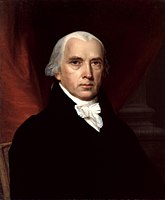 James MonroeMar 4, 1817-Mar 4, 18255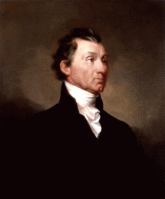 John Q AdamsMar 4, 1825March 4, 18296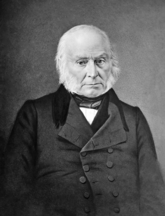 Andrew JacksonMar 4, 1829-Mar 4, 18377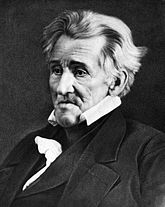 Martin Van BurenMar 4, 1837-Mar 4, 18418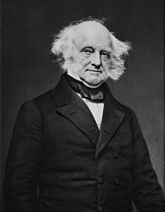 William HenryHarrisonMar 4, 1841-April 4, 18419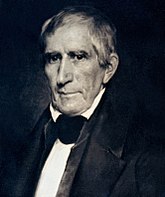 John TylerApril 4, 1841-Mar 4, 184510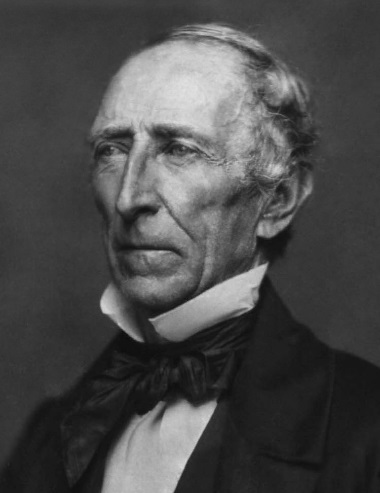 James PolkMar 4, 1845Mar 4, 184911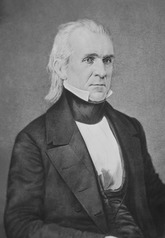 